РАЗВИТИЕ РЕЧИ ДЕТЕЙ СТАРШЕГО ДОШКОЛЬНОГО ВОЗРАСТА МЕТОДАМИ ПЕЙЗАЖНОЙ ЖИВОПИСИТема. Волшебные краски красавицы-зимы.Цель: расширять и обогащать представления дошкольников о красоте природы родного края, пробуждать интерес к произведениям живописи, формировать колористическую культуру старших дошкольников; упражнять в быстром ассоциировании цветов и их оттенков с природным окружением; развивать воображение, внимание, речь, мышление; воспитывать любознательность, интерес к природе.Оборудование: репродукция картины Левитан И.И. «Лес», загадки, аудиозапись произведения П. Чайковского «Времена года», корректурная таблица «Жанры живописи», карточки для запоминания, разноцветные пазлы к игре, гуашь, вода, пластиковые емкости.Методы и приемы: интерактивный метод многоканальной деятельности, приемы ТРВЗ (эйдетика), колористики.Ход занятия:Еще до начала занятия воспитатель выставляет в групповом помещении на мольберте картину Левитан И.И. «Лес», накрытую тканью.Звучит отрывок из произведения П. Чайковского «Времена года» («Декабрь», «Январь», «Февраль»). Воспитатель загадывает загадку:Стало бело вокруг,Я растряхиваю снега,Нагоняя холода,Воду сковую в льды.В дружбе с детьми я всемиДогадались? Я.… (Зима.)- По каким признакам узнали Вы зиму?- Знаете ли названия зимних месяцев? О какой зимний месяц идет речь в этой загадке:Этот месяц землю грудить и очень сильно студит. (Декабрь.)Ветры со снегом все сикли и название Луне дали. (Январь.)Месяц этот свирепствует, потому что весноньку слышит. (Лютый.)Действительно, это зимние месяцы: декабрь, январь, февраль. Какие признаки указывают на зиму? (Ответы детей.)Воспитатель обращает внимание на завешенную полотном картину: что это? Что может быть здесь изображено?- Вспоминаем жанры произведений живописи (портрет, пейзаж, натюрморт, сказочный жанр и т. д.).Упражнение «Отгадай жанр»(с использованием корректурной таблицы (9-клеточное информационно-игровое поле))Воспитатель предлагает открыть край картины, чтобы узнать, к какому жанру живописи относится эта репродукция. (Предположения детей.)- Действительно, это пейзаж, потому что изображена природа, и время года ... (Зима.)Воспитатель открывает картину.Это картина Левитана И.И. Как бы вы ее назвали? (Ответы детей.) А я бы назвала «Зимняя лазурь» (рис.1). 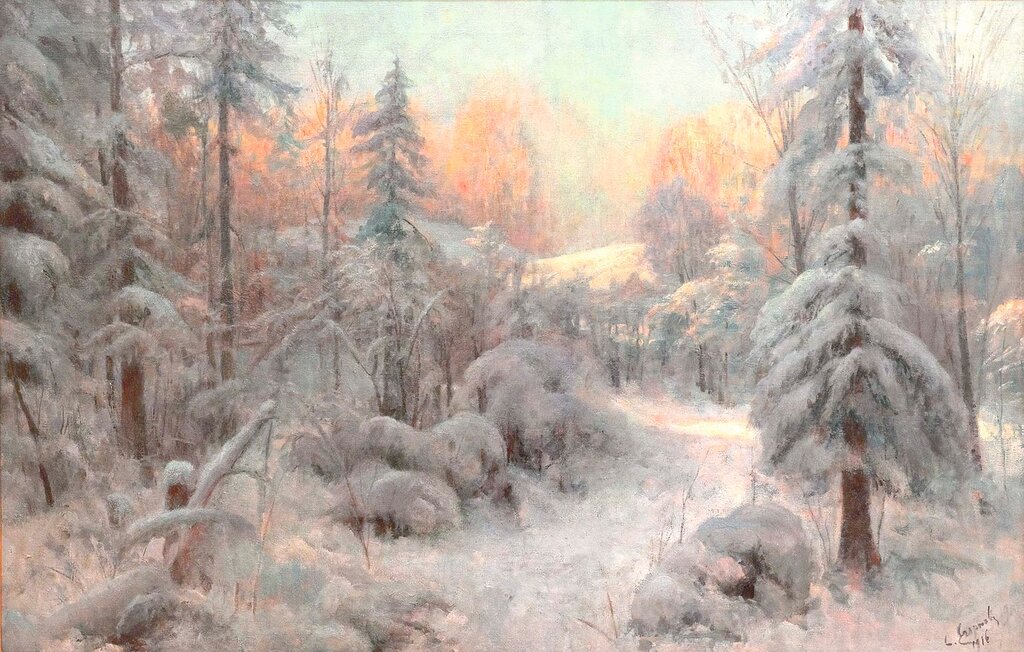 Рис.1 – Картина И.И. Левитана «Лес»Сам художник дал название «Лес».Молчаливое созерцание картины.Упражнение «О чем расскажет нам картина?»(с использованием метода многоканальной деятельности) Какой день – пасмурный или солнечный? Что видите на переднем плане? Что изображено в центре картины? Что изображено слева? Что изображено на заднем плане? Что создает ощущение прохлады? Но чувствуете ли вы прохладу, которая веет из леса? А ты? Что написано голубыми красками? Что самое яркое в картине? Какой настрой картины?  Прикоснитесь к коре деревьев, какая она?  Послушайте звуки леса. Как художнику удалось это передать? А как выдумаете, приятно в такой день побывать в лесу? А теперь вы задайте мне вопросы, касающиеся этой картины. (Вопросы детей и ответы воспитателя.) Вы заметили, какими красками художник изобразил зимний день в лесу? (Ответы детей.)Упражнение по эйдетике «Волшебные краски Зимы»(с использованием карточек для запоминания)Лунное сияние, утренний звон сосулек, цветной танец снежинки, хрустальный блеск солнышка, лепестки чудо-льдинок, волны радости и счастья.Найдите в этой палитре цветов те, которыми воспользовался художник, и выложите на белый лист.Игра «Нарисуем картину»(Дети заполняют пазлами определенных цветов и оттенков прямоугольную черную фигуру).- Вот какой красочной увидел зиму художник Левитан!Воспитатель предлагает детям сделать цветную воду и раскрасить ею снег во время прогулки.